DE 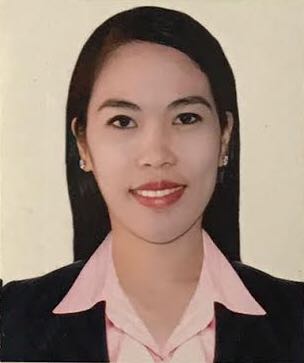 DE.331424@2freemail.com 	

I’m a polite, well spoken, hard working, passionate and Intelligent team player with a proven track record for hospitality and customer services.Experienced in daily operations, administration, duties management, finance control, stock control, reporting, highest standard of Hotel cleanliness, events planning, presentations, public/contractor dealing, handling complex customers, welcome to guests and helping staff to make them happy to join us again.Self-motivated and detail oriented professional with 10 year of experience in management, hoteling, supply & secretarial guests handling, billing and engaging the customers with helpful/cheerful manners. I’ve organized and managed many events, ceremonies, indoor/outdoor activities, conferences and executive parties from the ground to end.Skilled in organization, leadership, problem-solving, decision-making, crowd handling, marketing and customer service with an eye for quality food/product and great presentations.Keen to find a challenging position within an exciting employer where I will be able to continue to increase my work experience & develop my abilities.EMPLOYMENT 10-year Cumulative experience in management, hoteling, Supply & secretarial.Company	:	OK Chandelling Services & General Merchandise, PhilippinesPeriod		:	December 2007 to November 2011Job Title 	:	Operation ManagerRESPONSIBILITIESDaily operations and tasks managementResources management, human resources tasks and salary managementDetermining needs, materials purchasing and suppliesQ&A - Quality assurance of supplies/materials for ships, hotels and RestaurantsFinancial management, budgeting, controlling costsHelping to find the way to minimize the costs and maximize results of productionGoal-setting, sales forecasting and planning of sales promotionsCommunications with clients and resourcesSkills updates/trainings to improve performance of staffsCompany	:	Treetops Executive Residences, SingaporePeriod		:	March 2004 to September 2007Job Title 	:	F&B DepartmentRESPONSIBILITIESMaximizing guest satisfaction in a cheerful mannerPracticing high standards of personal presentationAssisting to other team members, supervisors and managersSchedule dining reservations and arranges parties or special services for customersCollecting guest history in profile and capturing of all guest source dataDealing multinational customers and suggesting the best productsCarrying out any other reasonable duties as assigned by the Outlet ManagerCompany	:	Triple C’s House of Cosmetics & Apparel, PhilippinesPeriod		:	July 2001 - September 2004Job Title 	:	SecretaryRESPONSIBILITIESMaintaining diaries, arranging appointments and answering emails/callsManaging databases, prioritizing workloads and handling correspondenceRecruiting, training and supervising staffACADEMIC QUALIFICATIONS Bachelor of Science in Hotel and Restaurant Management			2012 - 2016 Bataan Peninsula State University, PhilippinesDiploma in Hotel and Restaurant Management				2007 Boston Business School, SingaporeBachelor of Science Major in Accountancy					1999 - 2002 St. Columban College, PhilippinesSEMINARS AND WORKSHOPTourism and Hospitality of today: The ASEAN Integration 2015		September 30, 2015BPSU-DC Social Hall, San Ramon, Dinalupihan, Bataan, PhilippinesScience of Hospitality: Knowledge on Silver Platter				September 27, 2013BPSU-DC Covered Court, San Ramon, Dinalupihan, Bataan, PhilippinesImpact on the Current Trend in Tourism and Front Office Procedure	October 05, 2012Fort Ilocandia Resort and Hotel, PhilippinesPERSONAL SKILLSResponsible, Energetic, Efficient and Self-motivated team player/ team leadDynamic leading professional with superior problem solving skillsManage crowded environment simultaneouslyAbility to work under pressure in a fast-paced and prioritized tasksExceptional communication skill, interpersonal, managementAbility to work in a intense environment smoothlyI would describe myself as polite, respectful, intelligent, courteous and friendlyPERSONAL INFOAge			:	34	Date of Birth		:	October 29, 1982Marital Status		:	SingleHeight			:	5’3Nationality		:	FilipinoReligion		:	Christian Catholic	Visa Status		:	Visit VISALanguages		:	English, Tagalog